NO BAKED BEANS, SPAGHETTI HOOPS AND TOMATO SAUCE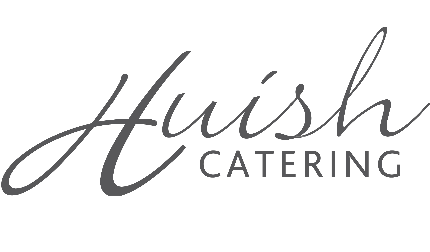 WEEK 1MondayTuesdayWednesdayThursdayFridayMAIN COURSESausage in GravyWithBoiled Potatoes(G, S) Mild Chicken Korma Curry with50/50 Rice(M)Roast ChickenwithRoast PotatoesGravyBeef PastaBolognaiseTopped with Cheese SauceGarlic Bread(G, M)FishwithChips(G, F) VEGETABLESVeg of the DayPeasMixed VegetablesDiced CarrotsPeas & SweetcornDESSERTBlueberry Muffin(E, M, G, S O, may contain sesame seeds)orFresh fruit or Yogurt(M)HomemadeCookie(G)OrFresh fruit or Yogurt (M)Sponge of the Day(G, E)OrFresh fruit or Yogurt(M)FlapjackOrFresh fruit or Yogurt(M)Ice–cream(M)OrFresh fruit or Yogurt(M)WEEK 2MondayTuesdayWednesdayThursdayFridayMAIN COURSECheese & Ham Pasta Bake(G, M)Cheese & Tomato PizzaWithPotato Wedges(G, M)Roast ChickenwithRoast PotatoesGravyBeef LasagnewithGarlic Bread(G, M)Chicken BurgerIn a BunWithChips (G, C, Sesame Seed)VEGETABLESCarrots & PeasSALADMixed VegetablesMixed SaladPeasDESSERTApple FlapjackOrFresh fruit or Yogurt(M)Chocolate Sponge Chocolate Sauce(G, M)OrFresh fruit or Yogurt(M)Rock Cake(G, E)OrFresh Fruit or Yogurt(M)Sponge of the Day(G, E)OrFresh fruit or Yogurt(M)Ice–cream(M)OrFresh fruit or Yogurt(M)WEEK 3MondayTuesdayWednesdayThursdayFridayMAIN COURSECottage PieMild Chicken Korma Curry with50/50 RiceToad in the HolewithRoast PotatoesGravy(E, M, G)BBQ Chicken and Grilled CheeseWith Savoury Rice(M)Fish Fingers withChips & PEAS(G, F)VEGETARIANVEGETABLESBroccoliPeasMixed VegetablesSweetcornPeasDESSERTFruit CrumbleCustard(G, M)OrFresh fruit or Yogurt(M)Fruit JellyOrFresh fruit or Yogurt(M)Fairy Cake(G, E)OrFresh fruit or Yogurt(M)Shortbread(G)OrFresh fruit or Yogurt(M)Ice-cream (M)OrFresh fruit or Yogurt (M)